Appendix 2: Site Environmental Control ProgrammeInstructionsThe ECO(SCS) and Occupier shall prepare and submit the SECP respectively within one month after the commencement of works on the specified construction site, to the National Environmental Agency (NEA) via FormSG. https://go.gov.sg/ecosecpQR Code for Weblink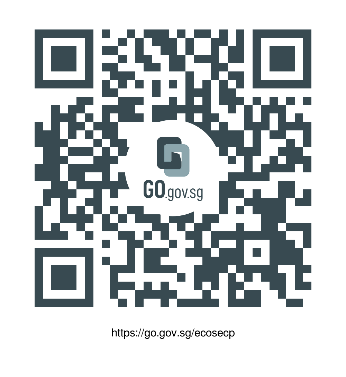 2)  The ECO(SCS) and Occupier shall update and resubmit the SECP if:a. There is a change in ECO(SCS); b. There is a change in General Waste Collector (GWC) and/ or Vector Control Operator (VCO);c. There are any updates and/ or changes Environmental Management Plan; ord. There are any changes to the Site Layout3)  As there is no autosave or save as draft feature, you are advised to prepare the information required before starting the submission process.4) Please attach the PDF version of the endorsed Declaration Form in Section EOne- Time Password AuthenticationA verification code will be sent to the email address provided below.Email: ____________ Section A: General Details1. Is this a revision of a previously submitted SECP?(Yes/ No) If Yes: What amendment(s) was made? (Please tick the checkbox given in FormSG)a. Change in ECO(SCS)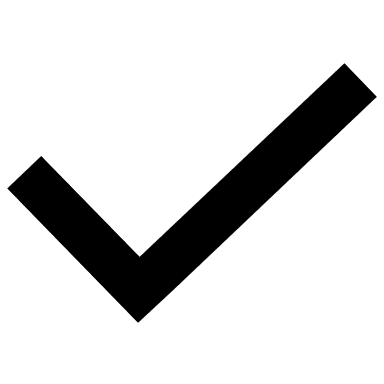 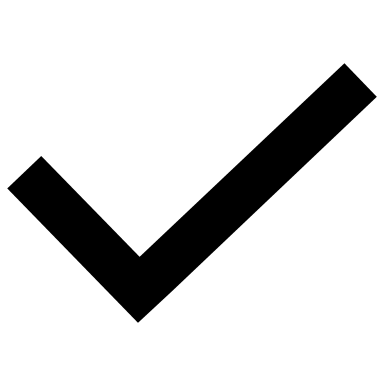 Change in General Waster Collector (GWC) and Vector Control Operator (VCO) c. Changes in Environmental Management Plan Change in Site LayoutIf No: please complete Sections A – D belowTop of FormDetails of Construction Site2. Name of Construction CompanyPlease state the company name in full3. BCA Project Reference No.e.g. E0123-00001-2002-ST014. Division of Construction SitePlease select the Division where the Construction Site is located. If the site spans across multiple Divisions, please use Site Office as the reference point.5. Address of Construction Site and Land Lot Numbere.g. 123 Singapore Road Singapore 123456 Lot 12345C MK01 6. Contract Sum of ProjectPlease state the contract sum of the Project in SGD. (e.g. 50000000)7. Number of Workers housed in on sitePlease state the total number of workers staying on site. (e.g. 30)8. Commencement Date from Letter of Award (LOA)Please state the date in (DDMMYYYY) format.Section B: Details of ECO(SCS) If Question 1 “Is this a revision of a previously submitted SECP” is “Yes”, 10.  I will like to notify on a change in ECO(SCS). (Yes/No)If Yes:10a. Name of Outgoing ECO(SCS)Please state the full name of the Outgoing ECO(SCS).10b. Outgoing ECO(SCS) Registration NumberPlease state the Registration Number (e.g. FXXXXR, SXXXXQ, SXXXXP) of the outgoing ECO(SCS).10c. Contractual Start Date of Outgoing ECO(SCS)’s AppointmentPlease state the date in (DDMMYYYY) format.10d. Contractual End Date of Outgoing ECO(SCS)’s AppointmentPlease state the date in (DDMMYYYY) format.11e. Reason for Discontinuing EmploymentPlease state the reason for discontinuing employment. (e.g. Not fulfilling the duty and responsibilities of an ECO(SCS).If No: Please Proceed to the next Question 11. Details of ECO(SCS) Appointment*Use the “+ Add More” element in FormSG if required.12. Contact Information of Project Manager Section C: General Waste Collector (GWC) and Vector Control Operator (VCO)Details of General Waste Collector (GWC) engaged (Occupier must update and re-submit the SECP when the GWC is changed.)13. Name and licence number of GWC (Class A/B)*Use the “+ Add More” element in FormSG if required.14. Name and licence number of GWC (Class C)*Use the “+ Add More” element in FormSG if required.15. Details of Vector Control Operator (VCO) engaged(Please state if more than one VCO will be engaged) (Occupier must update and re-submit the SECP when the VCO is changed) *Use the “+ Add More” element in FormSG if required.Section D: Declare Environmental Management PlansPlease provide detailed environmental management plans (D1 - D6). Reasons should be provided if sites fail to implement the required plans. The file size is limited to 3MB.D1. Site Layout16. Please indicate the total area of the construction sitePlease state the total area in m217. Please attach the Site Layout that shows the following areas: Maximum of 1 attachment of 3MB file sizea) Waste collection point(s) accessible to waste collection vehiclesb) Paved main access roads, with wash bayc) Workers Quartersd) Toilet Facilitiese) Canteens and/or rest areas for mealsExample of Site Layout: 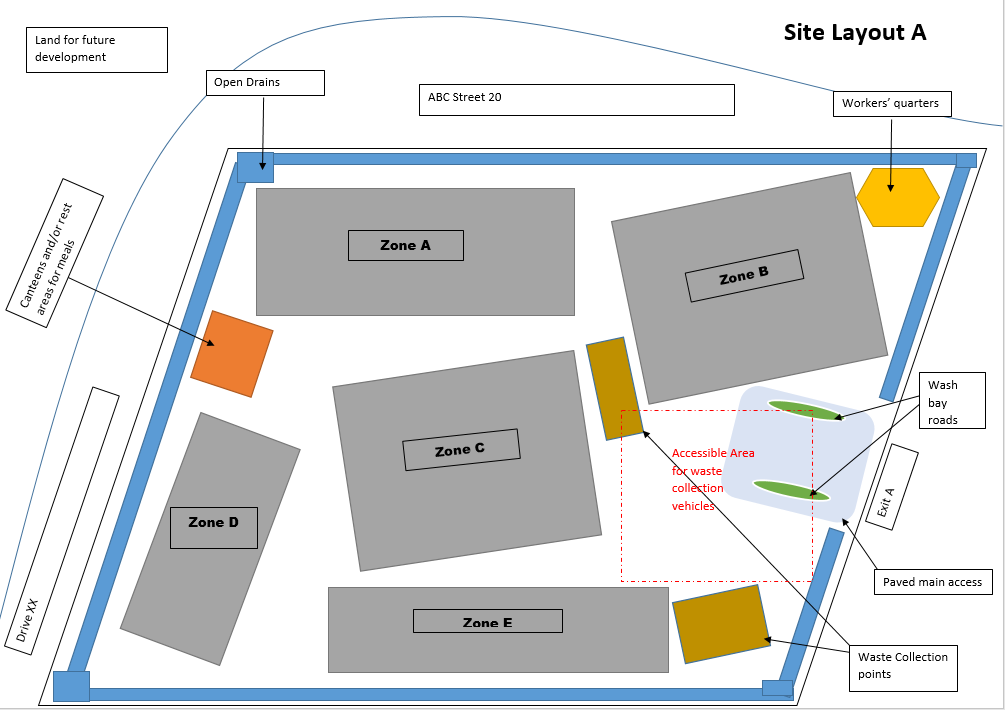 D2. Vector Control ProgrammeSurveillancePlease describe in detail:1. 	high-risk areas to inspect and,2.	the inspection frequency of such areasacross the different stages of your construction work (Preliminary works, Sub-structure stage, Building Stage till TOP) a) Preliminary worksb) Sub-structure stagec) Building Stage till TOPMitigation Measures Please describe in detail the mitigation measures on site (e.g. Clear overgrown vegetation and water-bearing receptacles) in different stages of work (Preliminary works, Sub-structure stage, Building Stage till TOP) a) Preliminary worksb) Sub-structure stagec) Building Stage till TOPD3. Waste Management24. Is there a waste disposal monitoring framework in place? You may refer to Appendix 6 for a template for monitoring waste disposal in construction site. (Yes/ No)25. Are there enough bins provided for each type of waste to ensure no spillage at any time?Organic Waste (should be of SS EN 840 standard wheeled bin with maximum size of 660 litres and properly covered when not in use)(Yes/ No)Construction Waste(Yes/ No)Recyclables(Yes/ No)D4. Dust Abatement26. Describe the dust abatement measures implemented.      Example Use of effective measures such as water sprinklers/ spray, shielding, netting, covers/ hoarding for aggregate and sand storage Proper storage of construction debris and disposal off site27. Ensure that concrete batching plants must have a Written Permission (WP) from the Director, Pollution Control Department to occupy and operate as a Scheduled Premises. The operation of the concrete batching plant must comply with all the conditions stipulated in the WP. (Yes/ No/ Not Applicable)D5. Noise ControlFor projects located within 150 metres from noise-sensitive premises, upon notice, you may be required to prepare a Noise Management Plan (NMP) with more details for submission to the NEA Pollution Control Department. For more information on regulations on Construction Noise, please visit the URL (https://sso.agc.gov.sg/SL/EPMA1999-RG2)28. Describe the noise control measures implemented (e.g. Installation of noise barriers).      Example Minimise the usage of generators by setting up permanent power supply with the electricity provider. Generators are sited at locations that minimise the noise nuisance affecting nearby premisesD6. Earth ControlYou are reminded to submit an Earth Control Management (ECM) Plan endorsed by a Qualified Erosion Control Professional (QECP) to the PUB Catchments and Waterways Division to obtain necessary clearance before earth works start. Please refer to https://www.pub.gov.sg/drainage/earthcontrolmeasures for more information on ECM.29. Name of Earth Control Measures OfficerPlease state the full name of the Earth Control Measures Officer responsible for the Project.A Copy of the SECP submission will be forwarded to the following E-Mail(s)30. Email address of ECO(SCS): __________Please fill in the required field31. Email address of Project Manager: __________Please fill in the required fieldSection E: Declaration Form32. Please attach a signed PDF version of the declaration form below. The file size is limited to 3MB.Maximum of 1 attachment of 3MB file sizeName of Appointed ECO(SCS)ECO(SCS) Registration Number (e.g. FXXXXR, SXXXXQ, SXXXXP)Type of AppointmentContact NumberContractual Start Date of ECO(SCS) (DDMMYYYY)Please state the full name of the appointed ECO(SCS).Please state the Registration Number (e.g. FXXXXR, SXXXXQ, SXXXXP) of the appointed ECO(SCS).Full-Time/ Part- TimePlease provide the local contact number (without country code) of the appointed ECO(SCS) e.g. 91234567Please state the date in (DDMMYYYY) format.e.g. 24062020 (24 June 2020)Name of Project ManagerEmail AddressContact NumberPlease state the full name of the Project Manager.Please provide the email address of the Project Manager.Please provide the local contact number (without country code) of the Project Manager e.g. 91234567.Name of GWCLicence number of GWC (e.g. TXXXXXXXXL)Please state the full name of Class A/B GWC)Please state the licence number of Class A/B GWC)Name of GWCLicence number of GWC (e.g. TXXXXXXXXL)Please state the full name of Class C GWC)Please state the licence number of Class C GWC)Name of VCOLicence number of VCO (e.g. VCOXXXXXXXX)Contractual Start Date of VCO (DDMMYYYY)Contractual End Date of VCO (DDMMYYYY)Please state the full name of VCOVCO01012020e.g. 24062020 (24 June 2020)e.g. 24062020 (24 June 2020)18.Surveillance (Preliminary works)ExampleThe area is segmented into 6 zones with a vector control team in charge of each zone. The supervisor of each team would inspect their area for environmental issues as and when they see it. The zoning method applies across all stages of work. Weekly inspection for uneven grounds, receptacles (e.g. bins, drainage outlets, containers & pails), canvas sheets, plants and fallen leaves for stagnant waterPlease state other high-risk areas identified by the ECO(SCS) with the recommended frequency of inspection.ExampleThe area is segmented into 6 zones with a vector control team in charge of each zone. The supervisor of each team would inspect their area for environmental issues as and when they see it. The zoning method applies across all stages of work. Weekly inspection for uneven grounds, receptacles (e.g. bins, drainage outlets, containers & pails), canvas sheets, plants and fallen leaves for stagnant waterPlease state other high-risk areas identified by the ECO(SCS) with the recommended frequency of inspection.19.Surveillance (Sub-structure stage)ExampleWeekly inspection for all barriers to ensure that they are in good conditions with no cracks or damages. Gutter and scupper drains. Weekly inspection to ensure that drains are not choked due to fallen leavesPlease state other high-risk areas identified by the site’s ECO(SCS) with the recommended frequency of inspection.ExampleWeekly inspection for all barriers to ensure that they are in good conditions with no cracks or damages. Gutter and scupper drains. Weekly inspection to ensure that drains are not choked due to fallen leavesPlease state other high-risk areas identified by the site’s ECO(SCS) with the recommended frequency of inspection.20.Surveillance (Building Stage till TOP)ExampleWeekly inspections of gully traps, sinks, toilet bowls, inspection chamber covers, corridors and staircase landings, scupper drains and storage yard for stagnant water. Please state other high-risk areas identified by the site’s ECO(SCS) with the recommended frequency of inspection.ExampleWeekly inspections of gully traps, sinks, toilet bowls, inspection chamber covers, corridors and staircase landings, scupper drains and storage yard for stagnant water. Please state other high-risk areas identified by the site’s ECO(SCS) with the recommended frequency of inspection.21.Mitigation Measures (Preliminary works)ExampleTest block stacking area to be designed by Professional Engineer and provide steel plate below test blocks to prevent depressions due to heavy loads.Regularly maintain and level uneven grounds.Provide slight gradient and proper drainage to allow water to flow towards drain and gutters.Carry out BTI misting for dense overgrowth, vast turfed areas and holes in tree trunks.Please state other mitigation measures suggested by the site’s ECO (SCS).ExampleTest block stacking area to be designed by Professional Engineer and provide steel plate below test blocks to prevent depressions due to heavy loads.Regularly maintain and level uneven grounds.Provide slight gradient and proper drainage to allow water to flow towards drain and gutters.Carry out BTI misting for dense overgrowth, vast turfed areas and holes in tree trunks.Please state other mitigation measures suggested by the site’s ECO (SCS).22.Mitigation Measures (Sub-structure stage)ExampleDrill holes on struttings and walers of fill them with sand to prevent collection of water.Provide sump at the lowest point and provide automatic pump to remove access water.Debris to be removed from site frequently to facilitate removal of stagnant water and insecticidal treatment.Please state other mitigation measures suggested by the site’s ECO(SCS).ExampleDrill holes on struttings and walers of fill them with sand to prevent collection of water.Provide sump at the lowest point and provide automatic pump to remove access water.Debris to be removed from site frequently to facilitate removal of stagnant water and insecticidal treatment.Please state other mitigation measures suggested by the site’s ECO(SCS).23.Mitigation Measures (Building Stage till TOP)ExampleSeal off unused sink, toilet bowls, cisterns and gullies before handing over.Timber/ Raised decks should only be installed after passing the flow test.Apply granular insecticide in ponds and swimming pools until handing over.Provide grating for drains to prevent chokage due to fallen leaves.Please state other mitigation measures suggested by the site’s ECO(SCS).ExampleSeal off unused sink, toilet bowls, cisterns and gullies before handing over.Timber/ Raised decks should only be installed after passing the flow test.Apply granular insecticide in ponds and swimming pools until handing over.Provide grating for drains to prevent chokage due to fallen leaves.Please state other mitigation measures suggested by the site’s ECO(SCS).Section E: Declaration FormBy submitting this form, I confirm that the information provided in the SECP is true and correct. This SECP is prepared by:  ___________________________ (Name and Signature of ECO(SCS) and submitted by; ___________________________		                          _______________ (Name and Signature of Occupier) 		                          (Company Stamp)